  GOVT BOYS H/S 162/TDA LAYYAH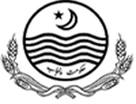 SPORTS CERTIFICATEIt is certified that……………………………………………………S/O ……………………………………………….has been a bonafide student of this school. He passed SSC Exam ………………………under BISE DG KHAN Roll No.………..During his stay in the school, he was good student player of (cricket,footbal, Athletics) team of Govt High school 162/TDA Layyah.    May he succeed in his life.SR.HEADMASTER	GOVT HIGH SCHOOLCHAK NO.162/T.D.A LAYYAH